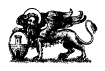 CITTA' DI ROVATO PROVINCIA DI BRESCIAProt. n. 12086									Rovato, 20.03.2024BANDO DI GARA PER LA CONCESSIONE PARCHEGGIO VIA MEZZANAIL DIRIGENTE DELL’AREA TECNICARende noto che con determinazione dirigenziale n. 234 del 19.03.2024 è stato approvato il bando per la concessione di una parte del parcheggio di Via Mezzana per l’uso privato. 1. OGGETTO DELLA CONCESSIONEIl presente bando riguarda la concessione ad uso privato di una porzione del parcheggio di via Mezzana a Rovato BS. La porzione di parcheggio, oggetto di bando, costituita da n. 150 posti auto così come rappresentati nella planimetria allegata, sarà affidata per un periodo adi anni 6 prorogabili ad ulteriori 6 anni. L’aggiudicazione terrà conto dell’offerta economica e del progetto di gestione formando una graduatoria che ne determinerà il vincitore.2. PRESENTAZIONE DELLA DOMANDALe offerte per la concessione dovranno pervenire all'Ufficio Protocollo a mano entro e non oltre il termine delle ore 10.00 del giorno 04 APRILE 2024.Sono ammessi ad assistere all'apertura dei plichi contenenti le offerte, i partecipanti o i loro rappresentanti.Il plico di cui sopra dovrà essere confezionato secondo le modalità indicate e dovrà contenere, pena l'esclusione, tre buste sigillate e controfirmate sui lembi di chiusura contenenti:BUSTA 1 – AMMINISTRATIVA:Autodichiarazione per l'ammissione alla gara (come da allegato A) Cauzione provvisoria per la partecipazione alla gara di € 1.000,00. La cauzione può essere costituita, a scelta dell'offerente, con bonifico bancario o con assegno circolare;BUSTA 2 – TECNICA:4. Il progetto di gestione, in busta chiusa, sigillata e controfirmata sui lembi recante esternamente la scritta "progetto di gestione";BUSTA 3 – ECONOMICA:5. L'offerta economica (come da allegato B), in busta chiusa, sigillata e controfirmata sui lembi recante esternamente la scritta "offerta economica".Sul plico sigillato, contenente le tre buste sopra citate, che dovranno contenere l’autodichiarazione allegato A, la distinta di versamento della cauzione provvisoria, il progetto di gestione e l’offerta economica, dovrà essere chiaramente apposta la presente scritta: "Offerta per l'affidamento della gestione del PARCHEGGIO DI VIA MEZZANA".Nel caso di discordanza tra le due indicazioni (cifre e lettere) dell'offerta economica sarà ritenuta valida l'offerta più favorevole per l'Amministrazione. Sono vietate abrasioni e correzioni, salvo che queste ultime siano chiaramente confermate con postilla approvata e sottoscritta.Le autodichiarazioni e l'offerta economica dovranno essere sottoscritte, a pena di esclusione, personalmente, con firma leggibile e per esteso, dal titolare dell'impresa offerente, o in caso si tratti di società, da chi ne ha la rappresentanza legale, e dovrà essere allegata fotocopia del documento di identità valido.Resta inteso che il recapito del plico rimane ad esclusivo rischio del mittente ove per qualsiasi motivo lo stesso non giunga a destinazione in tempo utile. Si avverte che oltre il termine stabilito non resta valida alcuna offerta, anche se sostitutiva od aggiuntiva ad offerta precedente.La mancata presentazione della documentazione prevista comporterà, a giudizio insindacabile della commissione di gara, l'esclusione dalla partecipazione alla gara.3. CORRISPETTIVO ANNUOIl corrispettivo a base d’asta è fissato in Euro 15.000,00 ANNUI, oltre IVA di Legge. Sono escluse dalla gara le offerte inferiori a tale corrispettivo base.4. ONERI A CARICO DEL CONCESSIONARIOSaranno a carico del concessionario indipendentemente dalla proposta di gestione offerta in gara i seguenti adempimenti minimi:Manutenzione ordinaria e straordinaria dell’area in concessionePulizia dell’area in concessione;Gestione ordinaria e straordinaria del Verde dell’intero parcheggio di Via Mezzana (parte pubblica e parte privata);Copertura assicurativa per responsabilità verso terzi;5. REQUISITI PER LA PARTECIPAZIONEPer poter partecipare alla gara gli interessati dovranno essere in possesso dei seguenti requisiti:di non avere impedimenti a contrattare con la Pubblica Amministrazione;l'accettazione incondizionata delle norme contenute nel presente bando e nello schema di contratto allegato;di aver preso visione del parcheggio e delle aree da manutenere;gli ulteriori requisiti richiesti nello schema di dichiarazione allegato A;dichiarazione di insussistenza delle cause di esclusione di cui all’art. 94 del Decreto legislativo 31 marzo 2023, n. 36;Non sono ammessi alla gara i partiti politici e le loro articolazioni organizzative. Sono consentite offerte presentate anche da imprese appositamente e temporaneamente raggruppate;In tal caso le autodichiarazioni modello B dovranno essere sottoscritte/riferite per competenza a ciascuna delle ditte e degli enti componenti il raggruppamento.6. CRITERIO DI AGGIUDICAZIONEL’aggiudicazione avverrà secondo il criterio dell’offerta economicamente più vantaggiosa calcolata come sommatoria dei punteggi ottenuti dall’offerta tecnica e dall’offerta economica.All'apertura delle buste verranno esaminate le dichiarazioni contenute nella domanda di partecipazione.Verificati i requisiti si procederà a valutare il progetto di gestione del parcheggio assegnando un massimo di 10 punti secondo il seguente schema:fino a 4 punti per interventi migliorativi sul verde presente nel parcheggio;fino a 4 punti per interventi migliorativi inerenti la sicurezza e controllo del parcheggio;fino a 2 punti interventi di miglioramento della viabilità;Per quanto concerne l’offerta economica si procederà nel seguente modo:D)  1 punto, fino a un massimo di 10 punti, per ogni rialzo di € 1000,00 annui rispetto al corrispettivo base fissato nel presente bando. In base alla somma del punteggio complessivo ottenuto con il metodo sopra esposto verrà stilata la graduatoria di merito.In caso di candidati con uguale punteggio l'ordine in graduatoria sarà stabilito per sorteggio in seduta pubblica. Si procederà all'assegnazione anche in presenza di una sola offerta valida.L'apertura delle buste contenenti le offerte avverrà il giorno GIOVEDI’ 04 APRILE 2024 presso il Municipio di ROVATO alle ore 15.00 in seduta pubblica. La commissione di gara procederà all'aggiudicazione osservando il seguente iter:1. apertura in seduta pubblica del plico e della busta 1 amministrativa, contenente l'autodichiarazione allegato A, la cauzione provvisoria e procedendo all'ammissione o all'esclusione dalla gara sulla base della regolarità e della completezza della documentazione presentata;2. apertura in seduta pubblica della busta 2 – tecnica dei soggetti ammessi, contenente il progetto di gestione. La commissione, in seduta segreta, procede all'esame del progetto e all'attribuzione del relativo punteggio ad ogni singola offerta; tali punteggi sono comunicati in seduta pubblica;3. apertura, in seduta pubblica, della busta 3 – economica, contenente l'offerta economica come da allegato C e attribuzione del relativo punteggio;4. formazione della graduatoria finale;5. invio degli atti di gara al responsabile del settore competente per l'adozione della determinazione di approvazione del verbale di gara e aggiudicazione provvisoria della stessa.7. ALLEGATIAl presente bando sono allegati quale parte integrante e sostanziale la bozza di contratto di concessione con indicazione degli obblighi e delle disposizioni generali, nonché la planimetria e i moduli A e B;Per ogni informazione relativa al presente bando, è possibile rivolgersi presso l'Ufficio Tecnico negli orari di apertura al pubblico, a mezzo mail protocollo@pec.comune.rovato.bs.it oppure telefonando al n. 030/77131ROVATO lì, 20.03.2024									IL DIRIGENTE AREA TECNICA									   Arch. Giovanni De SimoneBANDO PER LA CONCESSIONE DEL PARCHEGGIO DI VIA MEZZANAAUTODICHIARAZIONE (ALLEGATO A)IL SOTTOSCRITIO (NOME)________________________________(COGNOME)_______________________ NATO A______________________________________ PROV. ______CODICE FISCALE__________________RESIDENTE A _____________________________ IN VIA _______________________________ PROV.______IN QUALITA' DI (barrare e compilare il caso che interessa):       PERSONA FISICA       DITTA INDIVIDUALE DENOMINATA _____________________________________________ATIIVITA' ESERCITATA._________________________________________________PARTITA IVA _________________       RAPPRESENTANTE LEGALE DI ____________________________________________________________CHE SVOLGE L’ATTIVITÀ DI __________________________________________________________________CON LA SEGUENTE NATURA GIURIDICA (BARRARE IL CASO CHE INTERESSA):       società di capitali SPA, SAPA, SRL;        società di persone (SNC, SAS)        ditta individualeCODICE FISCALE___________________________________ PARTITA IVA _____________________________CON SEDE A __________________________________________________PROV. ___________CAP________VIA ______________________________________________N._____Consapevole che in caso di dichiarazioni mendaci sarà punito ai sensi del codice penale e delle leggi speciali in materia (art. 75 DPR 445/2000)DICHIARAdi aver preso visione del bando di gara e dello schema di contratto di gestione e di obbligarsi ad osservarli in ogni sua parte;a) di aver preso visione del parcheggio e di averlo ritenuto idoneo;b) che l'impresa concorrente, se costituita in società commerciale, non si trova in stato di liquidazione, fallimento, di concordato preventivo o di amministrazione controllata e che tali situazioni non si siano verificate nell'ultimo quinquennio;c) di non avere impedimenti a contrattare con la Pubblica Amministrazione;d) di essere in regola con le norme che disciplinano il diritto al lavoro dei disabili (L. 12 marzo 1999 n. 68) ovvero: - che l'impresa non è tenuta al rispetto delle norme che disciplinano il diritto al lavoro dei disabili (L. 12 marzo 1999 n. 68), avendo alle dipendenze un numero di lavoratori inferiore a 15 oppure -avendo alle dipendenze un numero di lavoratori compreso tra 15 e 35 e, non avendo proceduto successivamente al18/01/2000 ad assunzioni che abbiano incrementato l'organico, non è attualmente obbligata a presentare il prospetto informativo di cui all'art. 9 della L. 68/99;e) Di essere in regola con le disposizioni di cui all’art. 67 della L.R. 6/2010 previste per i cittadini dei Paesi non europei e dell’Unione europea;f) di impegnarsi a mantenere valida l'offerta per 180 giorni consecutivi a decorrere dalla scadenza del termine per la presentazione delle offerte;g) di non avere riportato condanne penali e di non essere destinatario di provvedimenti che riguardano l’applicazione di misure di sicurezza e di misure di prevenzione, di decisioni civili e di provvedimenti amministrativi iscritti nel casellario giudiziale ai sensi della vigente normativa;h) Di non partecipare alla gara in più di un'associazione temporanea d'imprese e/o enti e neppure in forma Individuale qualora abbia partecipato alla gara in associazione temporanea;m) che non sussiste nessun motivo di esclusione rispetto a quanto indicato dall’art. 94 del Decreto legislativo 31 marzo 2023, n. 36;i) Solo in caso di raggruppamento temporaneo di imprese e/o enti:- che l'impresa mandataria/futura mandataria intende partecipare all'esecuzione del servizio oggetto dell'appalto nella misura del 	%;- che l'impresa mandante/futura mandante intende partecipare all'esecuzione del servizio oggetto dell'appalto nella misura del 	%;- che in caso di aggiudicazione della gara conferirà mandato speciale con rappresentanza e procura all'impresa/ente _________________________________ che viene indiato come impresa/ente futuro mandatario.- Il contratto sarà stipulato dall'impresa e/o ente mandatario anche in nome e per conto delle imprese e/o enti futuri mandantiRICHIEDEDi essere ammesso alla gara per la gestione del parcheggio di Via Mezzana. ALLEGADistinte della Cauzione provvisoria per la partecipazione alla gara di € 1000,00:     	1000,00 € versati presso la Tesoreria comunale: CREDIT AGRICOLE ITALIA IBAN: IT51A0623055140000015209468 Causale: Cauzione concessione parcheggio via Mezzana    	1000,00 € presentando assegno circolare intestato all’amministrazione comunale;Data 	_________________________________Firma________________________________________________(allegare fotocopia di documento di identità in corso di validità)BANDO PER LA CONCESSIONE DEL PARCHEGGIO DI VIA MEZZANAOFFERTA ECONOMICA (ALLEGATO B)IL SOTTOSCRITTO (NOME)_________________________________ (COGNOME) _______________________ NATO A	 __________________________________________PROV._____________ IL __________________CODICE FISCALE _______________________________________RESIDENTE A____________________________________________PROV______CAP___________________VIA ___________________________________ N._____IN QUALITA' DI (barrare e compilare il caso che interessa):     PERSONA FISICA      DITIA INDIVIDUALE DENOMINATA ________________________________________________________ ATTIVITÀ ESERCITATA _____________________________________ PARTITA IVA ______________________     RAPPRESENTANTE LEGALE DI _____________________________________________________________CHE SVOLGE L'ATIIVITA' DI _________________________________________________________________CON LA SEGUENTE NATURA GIURIDICA (BARRARE IL CASO CHE INTERESSA):     società di capitali SPA, SAPA, SRL;     società di persone (SNC, SAS)     ditta individualeCODICE FISCALE______________________________________PARTITA IVA ________________________CON SEDE A_________________________________________PROV.___________CAP _______________VIA __________________________________________________N._____PRESENTA LA SEGUENTE OFFERTACORRISPETTIVO ANNUO EURO (IN CIFRE):__________________________________________ esclusa IVA;CORRISPETTIVO ANNUO EURO  (IN LETIERE): _________________________________________ esclusa IVA;Data 	___________Firma ______________________________________________________________(allegare fotocopia di documento di identità in corso di validità)N:B.:non sono ammesse offerte inferiori a 15.000,00 euro annui;l'offerta è da presentare in marca da bollo da € 16,00